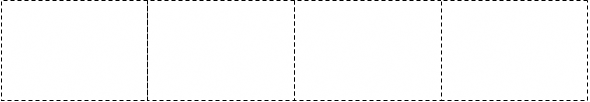 第１６号様式（第１２条関係）（用紙　日本産業規格Ａ４縦長型）教育職員免許状書換申請書年　　　月　　　日神奈川県教育委員会　殿申請者　住　　所氏　　名電話番号（昼間の連絡先）（　　　　）　　　　－次の教育職員免許状の記載事項について、異動が生じましたので、書換えを受けようとする免許状を添えて申請します。１　書換えを申請する免許状２　異動が生じた記載事項、年月日及び理由上記のとおり異動が生じたことについて相違ないことを証明します。学校長　　　　　　　　　　　　　　　　　　　　備　考　１　申請者住所は、現職の教員にあつては、勤務校名を記入してください。２　教員として勤務していない者が申請する場合は、学校長の証明に代えて異動を確認できる書類を提示してください。３　特別支援学校教諭免許状で、新教育領域の追加の定めを受けている場合は、当該新教育領域及び当該領域の追加年月日を（　）書きしてください。本籍地生年月日免許状の種類教科、領域(追加領域)又は事項番号授与年月日(領域追加年月日)及び授与権者(○で囲む)都･道府･県Ｍ・Ｔ・Ｓ・Ｈ年　月　　日教諭免許状第　　　号ＳＨ　 　 年    月　  日Ｒ神奈川県教育委員会神奈川県知事異動事項異　　　　　動　　　　　前異　　　　　動　　　　　後異動事項（氏名）（）異動事項（本籍地）　　　　　　　　都・道・府・県（本籍地）　　　　　　　　都・道・府・県異動の年月日年　　　　　　月　　　　　　日年　　　　　　月　　　　　　日異動の理由